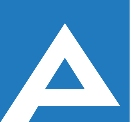 Agenţia Naţională pentru Ocuparea Forţei de MuncăLista candidaţilor care au promovat proba scrisă și sunt admişi la interviuAgenţia Naţională pentru Ocuparea Forţei de MuncăNr. d/oNume, PrenumeComentariiSpecialist principal, Serviciul Juridic   Specialist principal, Serviciul Juridic   Specialist principal, Serviciul Juridic   1.Dat fiind faptul ca nici unul dintre candidați nu a obținut nota minimă de promovare a probei scrise, aceștia au fost excluși din concurs. Astfel prin decizia comisiei s-a decis prelungirea concursului pentru ocuparea funcției publice vacante pînă la data 19.02.2023Dat fiind faptul ca nici unul dintre candidați nu a obținut nota minimă de promovare a probei scrise, aceștia au fost excluși din concurs. Astfel prin decizia comisiei s-a decis prelungirea concursului pentru ocuparea funcției publice vacante pînă la data 19.02.2023